Publicado en España el 14/12/2017 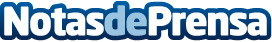 El futuro de la agricultura a debate en Foro del CampoLa plataforma Foro del Campo vuelve a lanzar un tema de actualidad entre sus usuarios: un documento de la Comisión Europea sobre el futuro de la alimentación y la agriculturaDatos de contacto:Foro del Campoinfo@forodelcampo.comNota de prensa publicada en: https://www.notasdeprensa.es/el-futuro-de-la-agricultura-a-debate-en-foro Categorias: Internacional Industria Alimentaria http://www.notasdeprensa.es